План-конспект занятияпедагога дополнительного образованияКурушиной Наталии ЕвгеньевныОбъединение –коллектив современного танца «Импульс»Программа - «Мир танца».Группа – 02-24. Дата проведения: - 28.12.2022.Время проведения: 16:00
Тема занятия: «Музыкально –ритмические игры. Влияние музыкально ритмических игр на воспитание музыкально-художественного вкуса». Цель занятия: развитие художественно-творческие способности учеников, пластики движений, их ритмичность, выразительность в тесной взаимосвязи с музыкой.Рекомендуемый комплекс упражнений:Разогрев:-работа головы крестом (8 раз);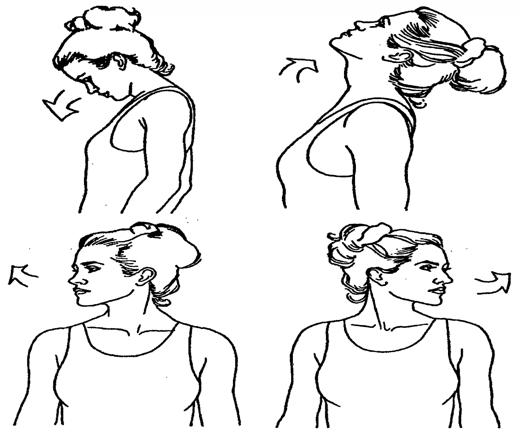 -круговые движения плечами вперед (8 раз), назад (8 раз);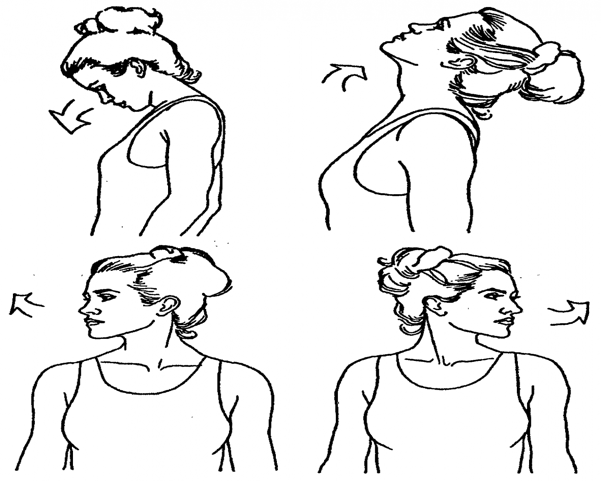 -наклоны корпуса вправо, влево (16 раз);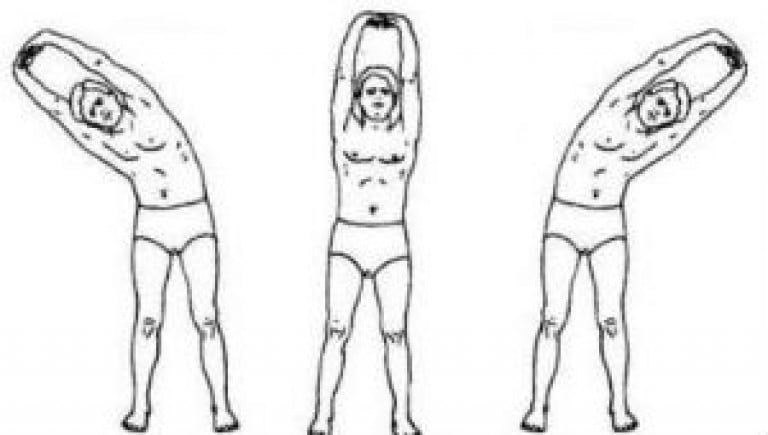 -прыжки на двух ногах на месте (32 раза).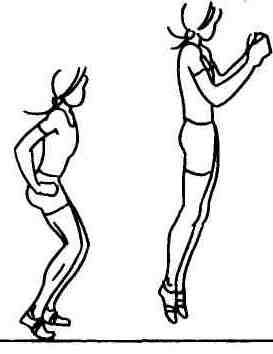 Основная часть:Посмотрите видео и выполните упражнении для развития музыкальных чувств:https://yandex.ru/video/preview/5344650231847547431*Попросите помощи, чтобы вам раскладывали фрукты(как на видеоматериале) и попробуйте повторять ритм.Домашнее задание: - отработка танцевальных связок в постановке  «Бумажные самолеты»Обратная связь: Фото самостоятельного выполнения задания отправлять на электронную почту metodistduz@mail.ru для педагога Курушиной Наталии Евгеньевны. .